3.ura_UL: TRIKOTNIKU OČRTANA KROŽNICA - preiskovanje LEGE SREDIŠČA Vsem trikotnikom z načrtovanjem OČRTAJ KROŽNICO. Pri vsakem primeru nariši POLMER. Opazuj, kako se spreminja lega središča. Ugotovitve zapiši. OSTROKOTNI TRIKOTNIK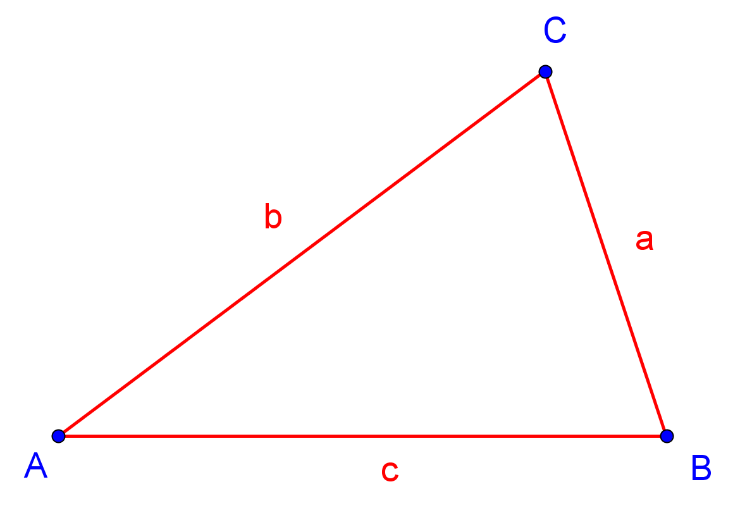 V ostrokotnem trikotniku leži središče očrtane krožnice v __________________ trikotnika.TOPOKOTNI TRIKOTNIK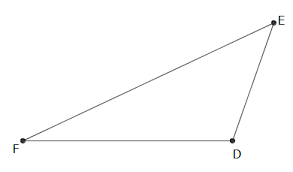 V topokotnem trikotniku leži središče očrtane krožnice v __________________ trikotnika.PRAVOKOTNI TRIKOTNIK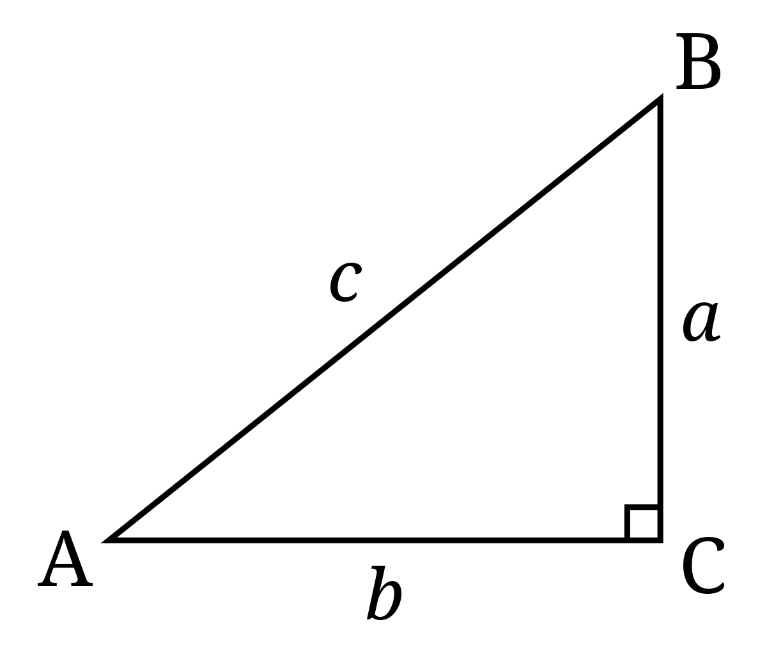 V pravokotnem trikotniku leži središče očrtane krožnice v RAZPOLOVIŠČU _________________.